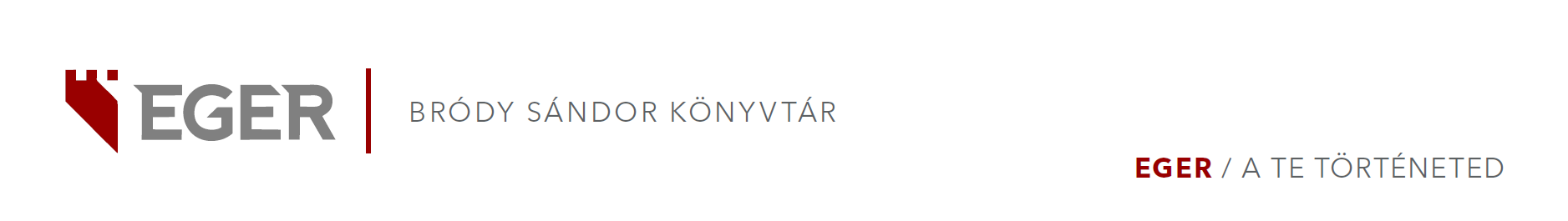 ORSZÁG- VÁROSTartozékok:50 db kártyahasználati útmutató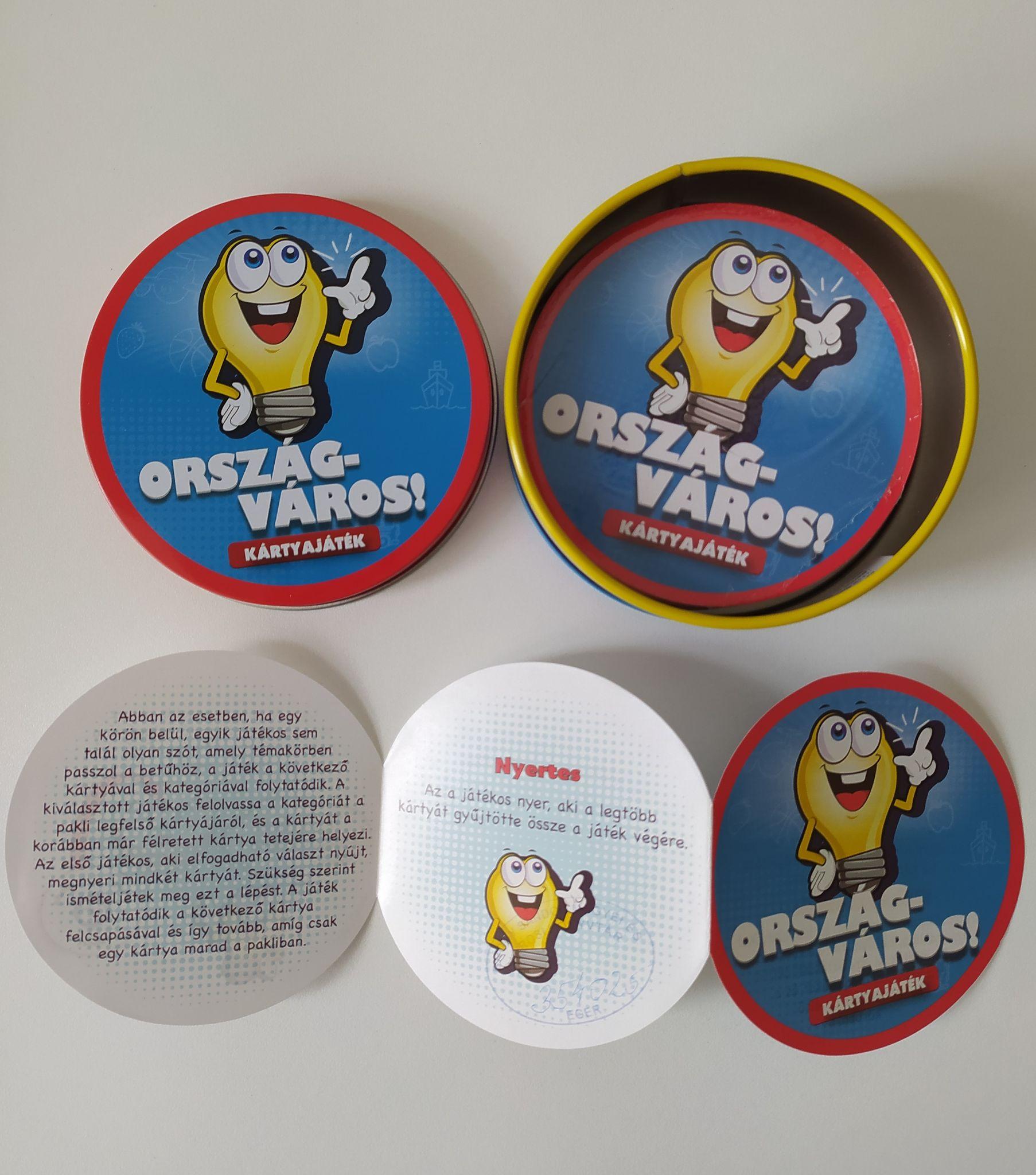 A játék kölcsönzésének adatai:Bródy JátékTárTársasjáték-kölcsönzési szabályzatKölcsönzéskor, kérjük, tartsd be ezeket a szabályokat, így mindenki boldog lesz.A társasjáték kölcsönzéséhez érvényes olvasójeggyel kell rendelkezned, illetve meg kell váltanod a Bródy JátékTár tagságot is. Ennek díja 5.000,- Ft/fő/év. Egy alkalommal 1 db társasjátékot kölcsönözhetsz. A kölcsönzési határidő: 4 hét. A kölcsönzés nem hosszabbítható. Késedelem esetén a késedelmi díj: 120,- Ft/nap.Társasjátékokat két helyről kölcsönözhetsz: a Központi könyvtárból és a Gyermekkönyvtárból. Kérünk, figyelj arra, hogy a játékok a kölcsönzési helyükön kerüljenek visszavételre.Amennyiben más már elvitte az általad kiszemelt játékot, előjegyzést kérhetsz, hogy Te legyél a következő, aki kipróbálhatja a társast.Vigyázz a játékokra, hogy más is tudjon velük játszani! A kölcsönzés előtt és visszahozatalkor együtt ellenőrizzük a játékot, hogy megvan-e az összes alkotóeleme, illetve azok nem sérültek-e meg.Minden társasjátékban elhelyeztünk egy listát a játék tartozékairól. Ez segít Neked ellenőrizni az elemek meglétét. Ha bármi megsérül egy játékban, vagy hiányzó tartozékot észlelsz, szólj nekünk a visszaadáskor. Sérülés, hiány esetén a társasjátékért teljes anyagi felelősséggel tartozol. Amíg tartozásod nem rendezed, újabb társasjátékot nem kölcsönözhetsz.Számíts rá, hogy a pontos átadás-átvétel időbe telik,  emiatt a játék kölcsönzését a könyvtár zárása előtt 15 perccel jelezd felénk.Mindig hozd vissza a játékokat a kölcsönzés lejártakor, más is szeretné kölcsönözni őket. Hosszabbításra sajnos nincs lehetőség. Köszönjük megértésedet!Amennyiben a társasjátékot helyben szeretnéd kipróbálni, abban az esetben elég érvényes olvasójeggyel rendelkezned. Helyben használatkor is pontos átadás-átvétel történik.Vedd igénybe más könyvtári szolgáltatásainkat is. TALÁLKOZZUNK A KÖNYVTÁRBAN!Kölcsönzés dátumaOlvasó neve és számaOlvasó aláírásaÁtadó könyvtárosÁtvétel ideje, könyvtáros aláírásaHiányKölcsönzés dátumaOlvasó neve és számaOlvasó aláírásaÁtadó könyvtárosÁtvétel ideje, könyvtáros aláírásaHiány